Odgałęźnik z uszczelnieniem pierścieniem tocznym 45° ABZ 160-150Opakowanie jednostkowe: 1 sztukaAsortyment: K
Numer artykułu: 0055.0401Producent: MAICO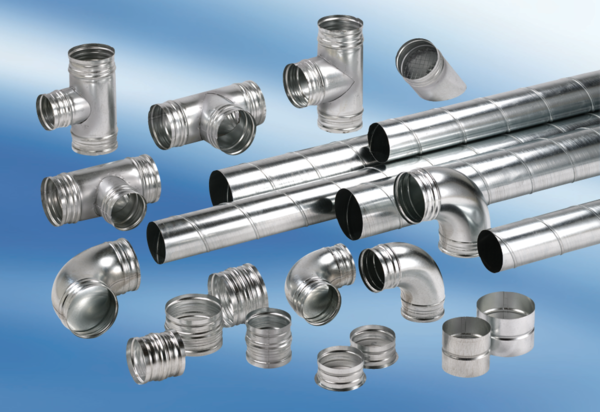 